Central Pennsylvania Coalition United to Fight Cancer, CATALYST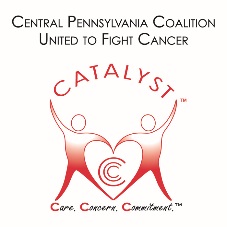 2023 Scholarship ApplicationThis application is to be used if you are applying for ONE of the scholarships listed below:  Dr. Harold A. Harvey Scholarship Award ($500)This scholarship is named for Dr. Harold A. Harvey, a great supporter of CATALYST since its inception in 1996. He exemplifies an outstanding commitment to his patients and the community. Dr. Harvey is a Professor of Medicine at the Penn State Milton S. Hershey Medical Center in Hershey, Pennsylvania, and a member of CATALYST.The scholarship is for any high school senior living in Central Pennsylvania who has been accepted to a college or university and is going into the area of health or medicine in his/her freshman year in college.  Esther M. Keys Davis Spirit Award Scholarship ($500)This scholarship is named for the spirit of Mrs. Davis who survived cancer for years and was an officer as well as an avid supporter of CATALYST. Esther was a motivating, enthusiastic, loving, and positive person. She always put others first and demonstrated that her reason for living was to help and serve others. Esther never accepted defeat. Her presence taught us that nothing is impossible when you have the faith and determination to fight on. This scholarship is for any current college student living in Central Pennsylvania studying health or medicine.  Collette V. Dickason Cosmetology Scholarship ($200)This scholarship is named for Mrs. Dickason, a Retired professional beautician for 65 years. She is a 22-year cancer survivor and a member of CATALYST. This scholarship is for any student living in Pennsylvania who has been accepted to or is currently attending a Cosmetology School in Central Pennsylvania.General Instructions to ApplicantComplete an application at www.catalystpa.org or return via email to  CATALYSTCaresForYou@gmail.com.  The deadline is January 31, 2023. Scholarships winners will be announced on February 25, 2023. Notices will be sent to winners via email. Funds will be sent directly to the college or university to be applied toward tuition or fees for one academic semester or academic year. Scholarships may be awarded based on availability.1.	Personal Information2. Educationa.	Name all secondary and/or technical schools you have attended in the last five years.b.  How many years do you plan to attend college, and what course of study would you like to pursue?c.  What future business or educational career will you likely pursue after finishing college?d.  What colleges have you applied to for admission? Please indicate acceptance status. e.	List scholarships, grants, or loans for which you have applied, and check the ones you plan to use. Indicate the funding amount you will receive.Name	Plan to Use Y N	      Amount Plan to Use Y N3.	List Academic, athletic, service, and extra activities. a.  List academic awards, achievements, and dates. b.  List participation in athletic activities.c.  List participation in community service and extra-curricular activities.4.	Employment History. (last two years)5.	Your Expected Cost of College: Please provide the following information for each school which you have applied.6.	Financial Need SummaryName of person(s) or parent(s) responsible for Tuition	 b.	Have you completed a FAFSA (Free Application for Federal Student Aid)?         7.	Reference Letters      Please provide 1 letter of reference from the School, Church, or Community (excluding family).8.	Transcript HistoryThis section is to be completed by your principal, guidance counselor, or admissions office.	Current GPA: _     ____________  SAT Score:           ACT Score:  __     _____ 	Signature and Title ________________________________________________________________I do state the above information is accurate to the best of my knowledge.Signature of Applicant	     		_________________________________________	Date      			                                          	NOTE:  This scholarship application form must be submitted with the required information to be considered. If you are applying for multiple scholarships, a new application does not need to be completed. Only one scholarship will be awarded per recipient per academic year. Applicants and family members of CATALYST members may apply. Applicants will be notified by email. Full Name of ApplicantHome addressCityStateZipHome Phone NumberCell NumberCell NumberDate of BirthSS# SS# Email Address:      Email Address:      Email Address:      Email Address:      Email Address:      Email Address:      Email Address:      Name of College/University you plan to attendName of College/University you plan to attendFinancial Aid Address and Phone Number of College or University Financial Aid Address and Phone Number of College or University Accepted Y or NAccepted Y or NAccepted Y or NCollege	 College 	Tuition & FeesScholarships/AwardsTotal Annual Cost